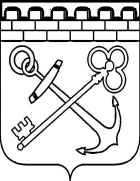 УПРАВЛЕНИЕ ЛЕНИНГРАДСКОЙ ОБЛАСТИ ПО ТРАНСПОРТУПРИКАЗО внесении изменений в приказ управления Ленинградской области по транспорту от 04 апреля 2017 года № 18 «Об установлении межмуниципальных маршрутов регулярных перевозок в Ленинградской области»В соответствии с пунктом 2.14 Положения об управлении Ленинградской области по транспорту, утвержденного постановлением Правительства Ленинградской области от 27 декабря 2016 года № 520 «Об утверждении Положения об управлении Ленинградской области по транспорту и внесении изменений в постановление Правительства Ленинградской области от 14 июля 2016 № 241 «Об образовании управления Ленинградской области по транспорту», приказываю:1.  Внести изменения в приказ управления Ленинградской области по транспорту от 04 апреля 2017 года № 18 ««Об установлении межмуниципальных маршрутов регулярных перевозок в Ленинградской области», изложив строки: 20-24, 26 и 31 Приложения 2 («Реестр межмуниципальных автобусных маршрутов регулярных перевозок Ленинградской области») в редакции согласно Приложению к настоящему приказу.2. Контроль за исполнением настоящего приказа оставляю за собой.Начальник управления	П.М. Постоваловот «___»__________ 2020 года                   № _____